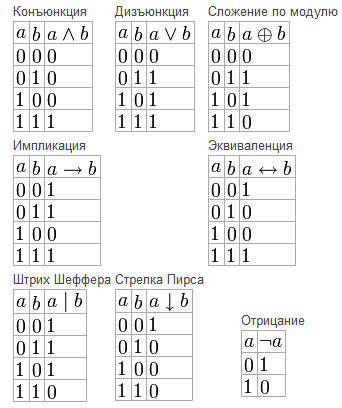 Самостоятельная работапо теме «Таблицы истинности»Вариант 1Определите, для какой операции представлена таблица истинности:Для какой операции, высказывание, является истинным тогда и только тогда, когда оба исходных высказывания истинны.Для высказывания (В построили таблицу истинности, выберите верную.Постройте таблицу истинности: а) F = (Вб) F = А  ( В  А  В).Самостоятельная работапо теме «Таблицы истинности»Вариант 2Определите, для какой операции представлена таблица истинности:Для какой операции, высказывание, является ложным тогда и только тогда, когда оба исходных высказывания ложны.Для высказывания (В построили таблицу истинности, выберите верную.Постройте таблицу истинности: а) F = (Аб) F = А  ( В А  В).Самостоятельная работапо теме «Таблицы истинности»Вариант 1Ответ:гавСамостоятельная работапо теме «Таблицы истинности»Вариант 2Ответ:вба